Sportovní gymnázium, Pardubice, Dašická 268Dašická 268, 530 03 PardubiceDůležité upozornění pro uchazeče a jejich zákonné zástupceOdpovědnost za uchazeče během přestávky mezi konáním jednotlivých didaktických testů je odpovědností školy za osoby, které pobývají ve škole oprávněně na základě pozvání na přijímací zkoušku. Z tohoto důvodu není možné, aby uchazeči opustili školní budovu bez souhlasu zákonného zástupce.Pokud si zákonný zástupce přeje, aby jeho dítě během přestávky opustilo školní budovu, musí tuto skutečnost písemně škole sdělit. Sdělení předá uchazeč ve třídě při instruktáži.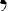 Sdělení zákonného zástupce žáka/žákyně ……………………………...……, nar. …………………….Sděluji Vám, že můj syn/moje dcera může během přestávky mezi konáním jednotlivých didaktických testů opustit budovu školy.Pardubice dne …………………… 	                    Podpis zákonného zástupce ………………………………..